IPGPar: Plano Estratégico de Petrópolis - ATA da reunião GT6 Cidadania - 10 Abr 2019Local: sala de reunião do Sicomércio, 18:00hParticipantes: Cecília de Mello e Souza (UFRJ), Carla de Carvalho (CDDH), Maria Luiza dos Anjos Silva (Def. Civ.), Renan Silva Costa (Cam. Dep.), Roberto Rocha Passos (IPGPar) e Renato Araujo (IPGPar).Boa noite a todos.Segue abaixo um resumo do que foi conversado no encontro:1-2. Promoção, Segurança e Participação Social: Valmir e Lenardo não compareceram. Recebemos a Carla de Carvalho representando o Centro de Defesa dos Direitos Humanos (CDDH). Discutimos vários assuntos ligados ao tema e como o CDDH pode contribuir com suas experiências. Carla e Cecília acordaram em coordenar o tema, como agregar mais pessoas, procurar agentes que atuam na área no município, sejam públicos ou privados. Ambas levarão propostas de trabalho para discutirem no próximo encontro.3. Segurança Pública: Arnaldo (ex-Com. PM) e Mario (Eng. Civil/Sanitarista) não compareceram. Seria muito bom se ambos pudessem organizar e liderar este tema. Fica aqui o meu convite.4. Defesa Civil: Recebemos a Maria Luiza (Def. Civ.) como pessoa física. Também convidado, Yuri Garin demonstrou interesse em participar, mas não pode comparecer por motivos pessoais. Ficou acordado que Luiza fará o convite para a participação oficial da Defesa Civil no projeto.Na terça-feira, dia 9, visitei o Com. Rafael Simão (ex Def. Civil, atual CBMERJ) para expor o Plano Estr. Petrópolis (PEP). Fui muito bem recebido. Seguem os pontos conversados:. O Com. Simão não pode participar diretamente, mas se disponibilizará como “consultor”. Além disso, ele vai indicar pesoas que possam nos ajudar, como p.ex. o Cel. Kempers (CBMERJ e Prof. no RJ) ou pessoas ligadas à área no âmbito estadual;. Convidar oficialmente a Defesa Civil do município à participar. Verificar, também, a participação de pessoas de outras áreas da PMP como Planejamento, Obras e Comdep;. Ver como está a instalação do Conselho Municipal de Defesa Civil;. O Com. Simão vê nossa proposta do PEP como muito importante para o futuro da cidade. Nos orienta a ter os pés no chão, fazer propostas que sejam realistas, porém sem deixar de olhar mais adiante. Daí a importância da participação da sociedade e da academia.Alguns sites de referência:www.dadosmunicipais.org.br - no alto, à esquerda, na pasta "Plano Estratégico de Petrópolis" encontran-se informações, dados e notícias de interesse.www.ipgpar.org - o site está defasado, pois estamos montando um novo que estará disponível em breve.www.osbrasil.org.br - site do Observatório Social do Brasil, fonte de consultas para o grupo/tema Participação Social.Próxima reunião: local e data a ser confirmado.Agradecemos o interesse e a presença nesta reunião. Fiquem à vontade para convidar pessoas que possam/queiram contribuir com o projeto. Se tiverem alguma dúvida, p.f., nos informem.Att. Renato Araujo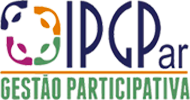 IPGPar - Instituto Pró Gestão ParticipativaRua Afrânio de Mello Franco, No 333-101Quitandinha, Petrópolis – RJ 25651-000E-mail: ipgpar@ipgpar.org / ipgpar@gmail.comSite: www.ipgpar.org / www.dadosmunicipais.org.brFacebook: https://www.facebook.com/institutoprogestaoparticipativa/